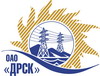 Открытое акционерное общество«Дальневосточная распределительная сетевая  компания»ПРОТОКОЛпроцедуры вскрытия конвертов с заявками участников ПРЕДМЕТ ЗАКУПКИ: открытый запрос цен на поставку: «Пиломатериалы» для нужд филиала ОАО «ДРСК» «Приморские электрические сети».Основание для проведения закупки:   ГКПЗ 2014 г., закупка 1447 раздел 1.2.Планируемая стоимость закупки в соответствии с ГКПЗ: 1 495 000,00  руб. без учета НДС.Указание о проведении закупки от 05.03.2014 №46.ПРИСУТСТВОВАЛИ: три члена постоянно действующей Закупочной комиссии 2-го уровня ВОПРОСЫ ЗАСЕДАНИЯ КОНКУРСНОЙ КОМИССИИ:В адрес Организатора закупки поступило 2 (две) заявки на участие в закупке.Представители Участников закупки, не пожелали присутствовать на  процедуре вскрытия конвертов с заявками.Дата и время начала процедуры вскрытия конвертов с заявками на участие в закупке: 16:00 часов местного времени 26.03.2014. Место проведения процедуры вскрытия конвертов с заявками на участие в закупке: 675000, г. Благовещенск, ул. Шевченко 28, каб. 248.В конвертах обнаружены заявки следующих Участников закупки:РЕШИЛИ:Утвердить протокол заседания Закупочной комиссии по вскрытию поступивших на закрытый запрос цен конвертов.Ответственный секретарь Закупочной комиссии 2 уровня	О.А. МоторинаТехнический секретарь Закупочной комиссии 2 уровня                              Т.А. Игнатова№ 201/МР-Вг. Благовещенск26.03.2014 г.№Наименование участника и его адресПредмет и общая цена заявки на участие в запросе предложений1ООО «СтройРесурс» г. Владивосток, п. Трудовое, ул. Пшеницына, 4аЦена: 1 179 529,66 руб. (цена без НДС)2ИП Безух Р.В. Амурская область, Ромненский р-он, с. Ромны, ул. Восточная д.1, кв. 2Цена: 1 430 440,00 руб. (цена без НДС)